Lightning is a dangerous natural force. According to OSHA, in the United States, over 	      people are struck by lightning every year and unfortunately many of those people die from their injuries.3003,00030,000300,000People are most commonly struck by lightningat the beginning or ending of a thunderstorm.outside of heavy rain.in smaller storms, when they have a false sense of security and tend to take more chances.any of the above.Lightning is unpredictable and can strike outside the heaviest rainfall areas or even up to 	 miles away from any rainfall.70503010Rubber-soled shoes and rubber tires will most likely protect workers from lightning.TrueFalseIf safe building structures are not accessible, workers can seek shelter insheds.tents.hard-topped metal vehicles with the windows rolled up.pavilions or covered porches.Lightning is a dangerous natural force. According to OSHA, in the United States, over 	      people are struck by lightning every year and unfortunately many of those people die from their injuries.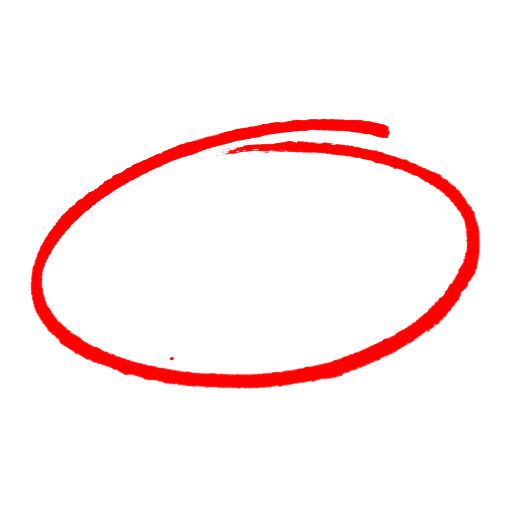 3003,00030,000300,000People are most commonly struck by lightningat the beginning or ending of a thunderstorm.outside of heavy rain.in smaller storms, when they have a false sense of security and tend to take more chances.any of the above.Lightning is unpredictable and can strike outside the heaviest rainfall areas or even up to 	 miles away from any rainfall.70503010Rubber-soled shoes and rubber tires will most likely protect workers from lightning.TrueFalseIf safe building structures are not accessible, workers can seek shelter insheds.tents.hard-topped metal vehicles with the windows rolled up.pavilions or covered porches.SAFETY MEETING QUIZSAFETY MEETING QUIZ